A G E N D ABIZNIS KARAVAN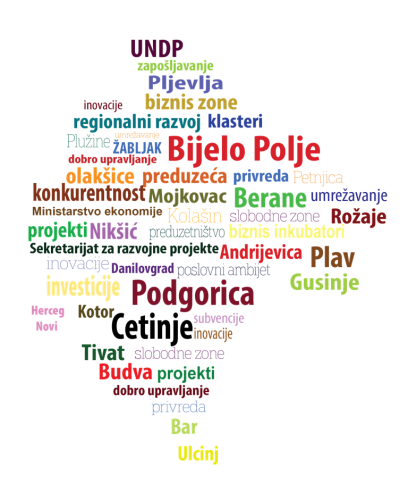 -programi podsticanja razvoja biznisa-petak, 03. novembar - Tivat15:00 - Otvaranje biznis karavanaGovore:Dragica Sekulić, ministarka ekonomijeSnežana Matijević, predsjednica opštine15:15 - 17:00 - Sastanak sa privrednicima                        - Prezentacije programa podsticanja razvoja biznisa17:00  izjave za medijeDragica Sekulić, ministarkaSnežana Matijević, predsjednica opštine